                                               Проект решения Об утверждении Порядка организации уличной торговли на территории сельского поселения Каинлыковский сельсовет муниципального района Бураевский   район Республики БашкортостанВ соответствии с Федеральным законом от 06.10.2003 № 131-ФЗ "Об общих принципах организации местного самоуправления в Российской Федерации", Федеральным законом от 28.12.2009 № 381-ФЗ "Об основах государственного регулирования торговой деятельности в Российской Федерации", Указом Президента Российской Федерации от 29.01.1992 № 65 "О свободе торговли", Совет сельского поселения Каинлыковский сельсовет муниципального района Бураевский  район Республики Башкортостан РЕШИЛ:Утвердить Порядок организации уличной торговли на территории сельского поселения Каинлыковский  сельсовет (приложение № 1).2. Утвердить форму разрешения на размещение объекта уличной торговли (приложение № 2).3. Утвердить план расположения места уличной торговли (приложение 3).4.  Контроль за выполнением данного решения возложить на постоянную комиссию по развитию предпринимательства, земельным вопросам, благоустройству и экологии Совета сельского поселения Каинлыковский сельсовет муниципального района Бураевский район Республики Башкортостан. 5.  Настоящее решение вступает в силу со дня обнародования. Глава сельского поселения                                                                                    Приложение №1                                                                                к решению Совета сельского поселения                                                                                Каинлыковский  сельсовет муниципального                                                                                      района Бураевский  район                                                                                Республики Башкортостан                                                                                от «__» ____ 2019г. №____Порядокорганизации уличной торговли на территории сельского поселения Каинлыковский  сельсовет муниципального района Бураевский  район Республики БашкортостанI. Общие положения1.1. Порядок организации уличной торговли на территории сельского поселения Каинлыковский сельсовет муниципального района Бураевский район Республики Башкортостан распространяется на объекты уличной торговли на территории сельского поселения Каинлыковский сельсовет (далее по тексту - Порядок) и разработан в целях установления единого порядка размещения объектов уличной торговли и создания условий для улучшения организации и качества торгового обслуживания населения сельского поселения Каинлыковский сельсовет.1.2. Настоящий Порядок распространяется на все субъекты предпринимательской деятельности, независимо от форм собственности и их подчиненности, и является обязательным для всех юридических лиц независимо от организационно-правовой формы, граждан, осуществляющих предпринимательскую деятельность без образования юридического лица, и иных лиц, осуществляющих торговлю на территории сельского поселения Каинлыковский сельсовет.1.3. К уличной торговле относятся:- нестационарные торговые объекты - торговые объекты, представляющие собой временные сооружения или временные конструкции, не связанные прочно с земельным участком вне зависимости от присоединения или неприсоединения к сетям инженерно-технического обеспечения;- развозная торговля - розничная торговля, осуществляемая вне стационарной розничной сети с использованием специализированных или специально оборудованных для торговли транспортных средств, а также мобильного оборудования, применяемого, в том числе, с транспортным средством. К данному виду торговли относится торговля с использованием автомобиля, автолавки, автомагазина, автоцистерны, тонара, автоприцепа, передвижного торгового автомата;- услуги транспортных средств - оказание услуг по перевозке людей, грузов или оборудования, установленного на нем. К данному виду услуг относятся услуги автокрана, автопогрузчика, самопогрузчика, экскаваторов, бульдозеров, самосвалов, бортовых грузовиков и тракторов с прицепом и без.1.4. Уличная торговля разрешена только в отведенных местах: на организованных территориях рынков, мини-рынков, на ярмарках и других организованных мероприятиях с палаток, трейлеров, автолавок, автоцистерн, тележек и другого специального оборудования.1.5. Не допускается выкладка и продажа товаров с коробок, ящиков или другой тары на тротуаре, земле, деревьях, парапетах и деталях зданий, на проезжей части улиц, газонах, территориях, прилегающих к зданиям.1.6. Место размещения объектов уличной торговли на территории сельского поселения Каинлыковский сельсовет определяет администрация сельского поселения Каинлыковский  сельсовет.1.7. Размещение уличной торговли на улицах, площадях, в парках и скверах и в иных общественных местах осуществляется на основании разрешения, которое выдается администрацией сельского поселения  Каинлыковский сельсовет.1.8. Лица, осуществляющие торговлю в неустановленных для этих целей местах, несут административную ответственность в соответствии с действующим законодательством.1.9. Объекты уличной торговли (палатки) должны иметь вывеску с указанием фирменного наименования своей организации, места ее нахождения (юридического адреса), режима работы и должны разместить на видном месте информацию о государственной регистрации как предпринимателя.1.10. При осуществлении уличной торговли представитель продавца должен иметь личную карточку, заверенную подписью лица, ответственного за ее оформление, и печатью продавца, с фотографией, указанием фамилии, имени, отчества представителя продавца, а также сведений о продавце.1.11. Лицо, получившее разрешение на проведение уличной торговли, обязано обеспечивать надлежащее санитарное состояние, вывоз мусора, образовавшегося во время и по окончании торговли на закрепленной территории.1.12. Для получения разрешения на право осуществления уличной торговли сроком более трех дней необходимо приложить к заявлению копию договора на вывоз бытового мусора, заключенного со специализированной организацией.1.13. За нарушение настоящего Порядка, виновные лица несут ответственность в соответствии с действующим законодательством                                                                                    Приложение №2                                                                                к решению Совета сельского поселения                                                                                Каинлыковский  сельсовет муниципального                                                                                      района Бураевский  район                                                                                Республики Башкортостан                                                                                от «__» ____ 2019г. №____РАЗРЕШЕНИЕ НА РАЗМЕЩЕНИЕ ОБЪЕКТА УЛИЧНОЙ ТОРГОВЛИот ______________ 20 _____ г. № _________ Выдано в соответствии с решением Совета сельского поселения ________ сельсовет от"____" ______________ 20 ______ года № ________ «Об утверждении порядка организации уличной торговли на территории сельского поселения ________ сельсовет». Кому: ____________________________________________________________________ (наименование организации, Ф.И.О. индивидуального предпринимателя) Адрес, контактные данные: _________________________________________________Вид реализуемого товара (услуг):____________________________________________Режим работы ____________________________________________________________Срок действия разрешения _________________________________________________План расположения места уличной торговли прилагается.Получатель данного разрешения обязуется своевременно провести уборку прилегающей территории и соблюдать правила торговли. В случае нарушения данного обязательства, а также при установлении факта продажи алкогольной продукции разрешение изымается. С Порядком организации уличной торговли на территории сельского поселения ____________ сельсовет ознакомлен(а):"____" ___________ 20 _____ г.     ____________ /__________________________________ /подпись                              расшифровка подписиМ.П.                                                                                     Приложение №3                                                                                к решению Совета сельского поселения                                                                                Каинлыковский  сельсовет муниципального                                                                                      района Бураевский  район                                                                                Республики Башкортостан                                                                                от «__» ____ 2019г. №____Планрасположения места уличной торговли на территории сельского поселения _________ сельсовет БАШҠОРТОСТАН РЕСПУБЛИКАҺЫ БОРАЙ РАЙОНЫМУНИЦИПАЛЬ РАЙОНЫНЫҢҠАЙЫНЛЫҠ АУЫЛ СОВЕТЫАУЫЛ БИЛӘМӘҺЕ СОВЕТЫ452971,Ҡайынлыҡ ауылы, Йәштәр урамы, 7т.(34756)2-43-48,Adm_kainlik@mail.ru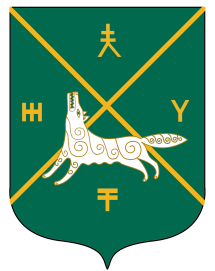 РЕСПУБЛИКА БАШКОРТОСТАН СОВЕТ СЕЛЬСКОГО ПОСЕЛЕНИЯКАИНЛЫКОВСКИЙ СЕЛЬСОВЕТМУНИЦИПАЛЬНОГО РАЙОНАБУРАЕВСКИЙ  РАЙОН452971,д.Каинлыково,ул.Молодежная, 7т.(34756)2-43-48,Adm_kainlik@mail.ru№ п/пАдресный ориентирПримечание1.2.